Property ServicesThe London Borough of BarnetNorth London Business Park (NLBP)Oakleigh Road SouthLondonN11 1NPcontact:             Helen Phillipstel:                     0208 359 4861e-mail:               Helen.Phillips@barnet.gov.ukdate:                  16th March 2017our reference:   Pramshedyour reference:	Without Prejudice and Subject to ContractDear Pramshed at Your Property – Granville Road New Housing DevelopmentFurther to our previous correspondence, we are writing to you regarding a pramshed that we understand you own within the Granville Road New Housing Development.  As you are probably aware planning permission has recently been obtained for the new development.These proposals involve the demolition of some of the existing pramsheds and Barnet Council’s Assets, Regeneration and Growth Committee have recently authorised that a Compulsory Purchase Order (CPO) process can begin at Granville Road for the pramsheds and Beech Court”We will write to you again in due course explaining this process to you in more detail.  However, it is our preference to avoid CPO and therefore we would like to invite you to sell your pramshed to us at the same price as we have already paid to other leaseholders, being an all-inclusive price of £3,500 (to include all your legal, surveying and other associated costs). We will only pay you on legal completion of the transfer.If however, you would prefer to have a replacement pramshed within the development, we are able to offer a limited number of you an alternative pramshed.  If this is your preference, please can you contact us as soon as possible.In order to progress matters, we would be grateful if you can respond to us by the 3rd April confirming that you are the rightful owner and that you are willing to enter into discussions with us. If we do not hear from you by 3rd April we will assume that you have no interest in this pramshed.Should you have any questions at this stage, please do not hesitate to contact us.  Meanwhile, thank you in advance for your co-operation.Yours sincerely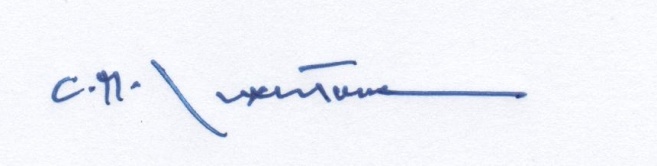 Charles Maxlow-Tomlinson BSc (Hons) MRICSConsultant, Property Services